Tilläggsförslag till Kommunstyrelsens sammanträde 2022-06-20:PF2: Projekt Frisk organisationVänsterpartiet har med intresse följt projektet Frisk organisation. Som framgår av den rapport som behandlas av kommunstyrelsen på dagens sammanträde har projektet lett till ett bättre kunskapsunderlag om vilka faktorer som skapar hälsosamma och friska arbetsmiljöer, och om vilka som leder till det motsatta. En risk med att driva saker i projektform är att insikter av den typen faller bort från det organisatoriska minnet.Med anledning av detta föreslår Vänsterpartiet att Kommunstyrelsen beslutar:Att Kommunstyrelsen uppdrar åt stadsdirektören att återkomma till Kommunstyrelsen med förslag på åtgärder och aktiviteter som omsätter insikterna från projektet Frisk organisation till praktisk handling i den löpande verksamhetenFör Vänsterpartiet i KommunstyrelsenStefan Lindborg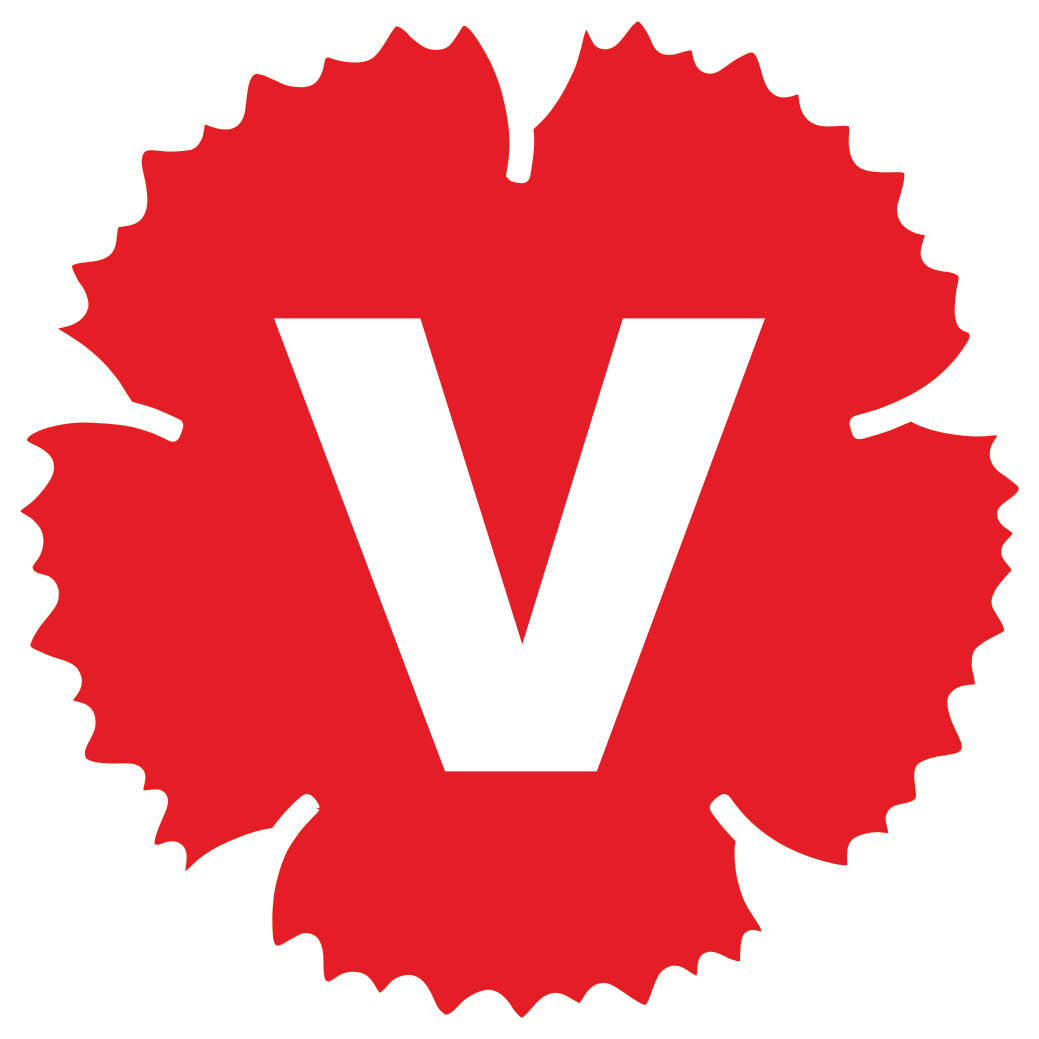 